Dans ce contexte particulier, l’accompagnement à l'orientation continue et prend de nouvelles formes. Continuité pédagogique des établissementsL’interlocuteur pour toutes les questions d'orientation reste le professeur principal en lien avec le psychologue de l'éducation nationale de l'établissement qui restent disponibles pour toutes les familles qui souhaitent les solliciter. Un contact et une réponse personnalisés seront proposés par mail dans les plus brefs délais.Les Centres d’Information et d’Orientation (CIO) restent joignables par mail.Le site académique du SAIO sera également actualisé au fil de l’eau.Ressources en lignesL'Onisep Ile de France met à la disposition des familles des ressources en ligne qui permettront aux élèves, avec leurs parents, de poursuivre leur réflexion sur l'élaboration de leur parcours d'orientation.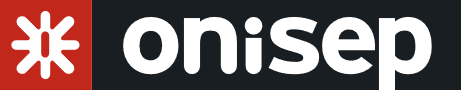 Pour les collégiens, deux guides peuvent être utiles pour les aiguiller dans leurs choix d'orientation :le guide « Objectif CAP » est consultable en ligne, le guide « Après la 3ème - académie de Créteil » est consultable en ligne et téléchargeable. Le guide « Après la 3ème  » existe également pour l’académie de Versailles et l’académie de Paris.Les lycéens disposent de plusieurs outils dédiés qui leur seront utiles pour réfléchir à leurs choix d'orientation :Secondes-Premières, Horizons 2021, Terminales 2019/2020, Nouvelle voie pro De nombreuses autres ressources sont disponibles sur le site de l'Onisep, et d’autres seront mises en ligne régulièrement  pour l'accompagnement des élèves des familles et des équipes éducatives dans la période particulière que nous traversons.A noter que Folios est dans la période actuelle, un excellent support pour l’accompagnement à l’orientation à distance et le maintien du lien enseignant/psyEN/élèves.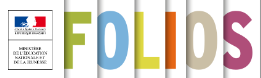 